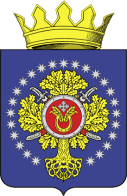 УРЮПИНСКИЙ МУНИЦИПАЛЬНЫЙ РАЙОНВОЛГОГРАДСКОЙ ОБЛАСТИУРЮПИНСКАЯ  РАЙОННАЯ  ДУМАР  Е  Ш  Е  Н  И  Е5 мая 2022 года	                            № 335О внесении изменения в решение Урюпинской районной Думы от 27 августа 2021 года № 258 «О согласии Урюпинской районной Думы на принятие в муниципальную собственность Урюпинского муниципального района имущества, предлагаемого к передаче из государственной собственности Волгоградской области»Рассмотрев обращение главы Урюпинского муниципального района о внесении изменения в решение Урюпинской районной Думы от 27 августа 2021 года № 258 «О согласии Урюпинской районной Думы на принятие в муниципальную собственность Урюпинского муниципального района имущества, предлагаемого к передаче из государственной собственности Волгоградской области» (далее – Решение), Урюпинская районная Дума РЕШИЛА:        1. Внести в Решение следующее изменение:        В колонке 3 таблицы пункта 1 слова  «Штатив Hama Gamma» заменить словами «Штатив Hama Gamma 153».        2. Настоящее решение вступает в силу со дня его принятия.             ПредседательУрюпинской районной Думы                                                  Т.Е. Матыкина